هو المشرق من أفقه الأعلى تبارك الذي ينطق بما ينتفع...حضرت بهاءاللهأصلي عربي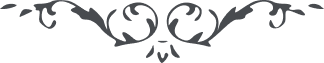 من اثار حضرت بهاءالله - آثار قلم اعلى – جلد 2، لوح رقم (16)، 159 بديع، صفحه 180هو‌ المشرق ‌من ‌افقه‌ الاعلیتبارک الّذى ينطق بما ينتفع به العالم و لکنّ القوم فى حجاب مبين يسمعون ندآء ‌الله و لا ‌يفقهون اَلا انّهم من الصّاغرين قد نطق لسان العظمة و هدرت ورقآء الثّنآء علی سدرة المنتهى و لکنّ النّاس فى بعد ‌‌عظيم انّا اردنا ان نقرّبهم الی الملکوت و‌ هم اختاروا لانفسهم بيوتا کبيت العنکبوت نشهد انّهم من الخاسرين قد انطقنا الاشيآء بذکر اسمنا مالک الاسمآء و‌ انجذب بها کلّ جبل باذخ رفيع ‌‌لو‌ عرف النّاس نبذوا اهوآئهم و‌ توجّهوا الی وجه ربّهم الرّحمن بقلب طاهر ‌لميع قد حضرت النّعمة و‌ هم لا ياکلون قد ظهرت الحجّة و‌ هم لا يعرفون قد نزّلت الآيات و هم لا يفقهون قد ظهرت البيّنات و‌ هم علی اعقابهم منقلبون قل دعوا الهوى هذا مولی الورى قد اتى من افقه الاعلی و ينطق بندآئه الاحلی انّه لا اله الّا انا المهيمن القيّوم قل لا تنفعکم العلوم دعوا الموهوم و‌ توجّهوا الی من عنده لوح محفوظ انّا اظهرنا السّبيل فضلا من عندنا و‌ انّه لهو الصّراط المستقيم و المخلصون عليه يمرّون تمسّک بحبل اللّه الاعظم و‌ تشبّث بذيله العزيز العطوف لا تحزن من شئ و‌ توکّل علی اللّه فى کلّ الامور